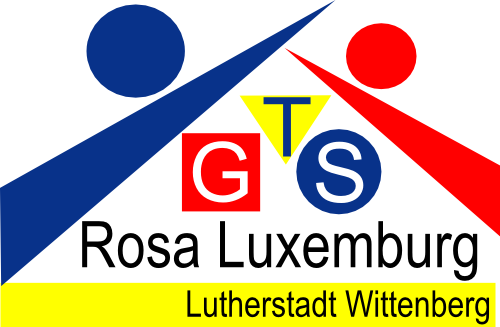 Entschuldigung wegen Abwesenheit vom UnterrichtSehr geehrte Frau/Sehr geehrter Herr: ______________________________________        						Name des Klassenlehrer/inHiermit bitte ich /bitten wir  um Entschuldigung von____________________________________________________________      _________	Name des Schülers/der Schülerin						Klassefür die Zeit vom    ___________________   bis   _____________________Grund / Gründe des Fehlens:__________________________________________________________________________________________________________________________________________________Vielen Dank für Ihr Verständnis und mit freundlichen Grüßen_____________________    _________________________________________Ort, Datum				Unterschrift der SorgeberechtigtenEntschuldigung wegen Abwesenheit vom UnterrichtSehr geehrte Frau/Sehr geehrter Herr: ____________________________________  						Name des Klassenlehrer/inHiermit bitte ich /bitten wir  um Entschuldigung von____________________________________________________________      _________	Name des Schülers/der Schülerin						Klassefür die Zeit vom    ___________________   bis   _____________________Grund / Gründe des Fehlens:	__________________________________________________________________________________________________________________________________________________Vielen Dank für Ihr Verständnis und mit freundlichen Grüßen_____________________    _________________________________________Ort, Datum				Unterschrift der Sorgeberechtigten